ФЕДЕРАЛЬНОЕ ГОСУДАРСТВЕННОЕ ОБРАЗОВАТЕЛЬНОЕБЮДЖЕТНОЕ УЧРЕЖДЕНИЕ ВЫСШЕГО ОБРАЗОВАНИЯФИНАНСОВЫЙ УНИВЕРСИТЕТ ПРИ ПРАВИТЕЛЬСТВЕ РОССИЙСКОЙ ФЕДЕРАЦИИУРАЛЬСКИЙ ФИЛИАЛ Кафедра «Экономика, финансы и управление»Научно-исследовательская работапо дисциплине: «Система государственного и муниципального управления»тема: «ПОВЫШЕНИЕ ЭФФЕКТИВНОСТИ РЕАЛИЗАЦИИ ПРОГРАММЫ «КОМФОРТНАЯ ГОРОДСКАЯ СРЕДА»(НА ПРИМЕРЕ Г. ЧЕЛЯБИНСКА)»Студент: Сайфитдинова Э.Ш. Группа: ЧЛБ18-1Б-ГМУ_02Направление подготовки: 38.03.04 «Государственное и муниципальное управление»Профиль: «Государственное и муниципальное управление»Личное дело № 100.30/180131Преподаватель: ст преподаватель кафедры «Экономика, финансы и управление»Т. А. Барчукова Челябинск 2020ОГЛАВЛЕНИЕВВЕДЕНИЕ..................................................................................................................3ГЛАВА 1 ЗАКОНОДАТЕЛЬНЫЕ ОСНОВЫ РЕАЛИЗАЦИИ ПРОГРАММЫ «КОМФОРТНАЯ ГОРОДСКАЯ СРЕДА» ................................................................51.1 Понятие, функции и значение реализации программы «Комфортная городская среда» .........................................................................................................51.2 Методы и способы реализации программы «Комфортная городская среда» ...........................................................................................................................9ГЛАВА 2 АНАЛИЗ ЭФФЕКТИВНОСТИ РЕАЛИЗАЦИИ ПРОГРАММЫ «ФОРМИРОВАНИЕ СОВРЕМЕННОЙ ГОРОДСКОЙ СРЕДЫ В ГОРОДЕ ЧЕЛЯБИНСКЕ НА 2018-2022 ГОДЫ» ...................................................................132.1 Характеристика субъектов и направлений реализации программы «Формирование современной городской среды в городе Челябинске на 2018 - 2022 годы» .......................................................................................................132.2 Анализ эффективности реализации программы «Формирование современной городской среды в городе Челябинске на 2018-2022 годы» ...........17ГЛАВА 3 МЕРОПРИЯТИЯ ПО ПОВЫШЕНИЮ ЭФФЕКТИВНОСТИ РЕАЛИЗАЦИИ ПРОГРАММЫ «ФОРМИРОВАНИЕ СОВРЕМЕННОЙ ГОРОДСКОЙ СРЕДЫ В ГОРОДЕ ЧЕЛЯБИНСКЕ НА 2018-2022 ГОДЫ» .........243.1 Проблемы эффективности реализации программы «Формирование современной городской среды в городе Челябинске на 2018-2022 годы» ...........243.2 Мероприятия по повышению эффективности реализации программы «Формирование современной городской среды в городе Челябинске на 2018 - 2022 годы» .......................................................................................................26ЗАКЛЮЧЕНИЕ..........................................................................................................36СПИСОК ИСПОЛЬЗОВАННЫХ ИСТОЧНИКОВ.................................................38ПРИЛОЖЕНИЯ.........................................................................................................41ВВЕДЕНИЕСовременный город выступает в роли «центра развития», в котором сосредоточены финансы, инновационные технологии, разнообразная инфраструктура, наиболее образованные и квалифицированные кадры. Для привлечения данных ресурсов становится актуальной организация качественной городской среды. Комфортность проживания и ориентированность на различные социальные группы являются значимыми факторами обеспечения конкурентоспособности муниципальных образований, регионов и страны в целом.Масштабная и стремительная по своему характеру урбанизация началась в ХХ веке. Многие города строились по конкретному государственному заказу, имели однотипную архитектуру и инфраструктуру, не учитывающую интересы горожан. С переходом к рыночной экономике и сокращением государственного финансирования состояние городов ухудшилось. Качество городской среды играет важную роль в социально-экономическом развитии регионов. В связи с этим, в 2016 году была принята приоритетная программа «Формирование комфортной городской среды». Данная программа является основным вектором изменения и развития городской среды, но в свою очередь демонстрирует неспособность местной власти решать проблемы самостоятельно. Не все регионы, участвующие в программе, смогли показать хорошие результаты. Наблюдается формальное отношение муниципальных органов власти к требованиям по реализации программы, указанных в федеральных нормативно-правовых актах. Существует низкий уровень активности и информированности граждан, а также не доверие к местным органам власти.Данной программе необходимо уделить особое внимание, так как вопрос благоустройства городов является одним из приоритетных направлений работы Правительства Российской Федерации. Цель работы – на основе анализа эффективности реализации программы «Комфортная городская среда» (на примере г. Челябинска), предложить мероприятия по повышению ее эффективности.На основе цели были поставлены следующие задачи:- рассмотреть законодательные основы реализации программы «Комфортная городская среда»;- проанализировать эффективность реализации программы «Комфортная городская среда» в г. Челябинске;- предложить мероприятия по повышению эффективности реализации программы «Комфортная городская среда» в г. Челябинске, оценить результативность и риски данных мероприятий.Объект исследования – г. Челябинск.Предмет исследования – мероприятия по повышению эффективности реализации программы «Комфортная городская среда» в г. Челябинске.Методы исследования: терминологический анализ основного понятия темы, анализ нормативных актов, социологическое исследование методом анкетирования, SWOT-анализ, оценка рисков, прогнозирование результатов.Работа состоит из введения, трех глав, заключения, списка использованных источников и приложений.В первой главе рассматривается понятие программы «Комфортная городская среда», его функции и значение, а также методы и способы реализации.Во второй главе приводится характеристика субъектов и направлений реализации программы «Комфортная городская» в г. Челябинске и анализ эффективности реализации программы «Комфортная городская среда» в г. Челябинске.В третьей главе выявлены проблемы эффективности реализации программы «Комфортная городская среда» в г. Челябинске и предложены мероприятия по повышению ее эффективности, а также проведена оценка результативности и рисков данных мероприятий.ГЛАВА 1 ЗАКОНОДАТЕЛЬНЫЕ ОСНОВЫ РЕАЛИЗАЦИИ ПРОГРАММЫ «КОМФОРТНАЯ ГОРОДСКАЯ СРЕДА»1.1 Понятие, функции и значение реализации программы «Комфортная городская среда»Прежде чем перейти к рассмотрению программы «Комфортная городская среда» следует провести морфологический анализ термина «комфортная городская среда», который состоит из трех дескрипторов: комфорт, город (городской), среда. Так, термин «комфорт» по толковому словарю В. И. Даля определяется как «удобство», «уют», «домашний покой» [18]. С. И. Ожегов определяет «комфорт», представляя его как: «условия жизни, пребывания; обстановка, обеспечивающая удобство, спокойствие и уют» [19]. С. И. Ожегов толкует термин «комфорт» в более обширном понимании, выходя за рамки домашнего уюта. Понимание сути явления основано на том, что, комфорт – это условие жизни, пребывания, это то, что должно быть не только при постоянном месте жительства, но и везде, где человек просто пребывает. Систематизируя различные точки зрения, можно заключить, что общей чертой в отображении сущности комфорта выступает наличие некоторого уюта того или иного пространства.В отношении термина «город», «городской» В. И. Даль не приводит определения, он дал толкование синонимичному слову «городить», представляя его как «огороженное населенное место, признанное городом, которому правительство дало городское управление». С. И. Ожегов приводит следующее определение термину «город»: «крупный населенный пункт, административный, торговый, промышленный и культурный центр». Термин «городской» наиболее часто принято определять, как нечто относящееся к территории, застроенной жилыми кварталами с магазинами, офисами, общественными зданиями, мощенными дорогами, уличным освещением, системой обслуживания населения. Термину «среда» В. И. Даль дает следующее толкование: «средина», «средний». Данному слову лексикограф придает значение величины, а не пространства. С. И. Ожегов толкует данный термин следующим образом: «социально-бытовая обстановка, условия, в которых протекает жизнь человека, его окружение». Основываясь на данном толковании, можно сказать, что «среда» – это некоторая обстановка вокруг человека, включающая в себя как бытовые характеристики, так и социальные. Систематизируя различные толкования трех дескрипторов, можно сформулировать полное определение понятия «комфортная городская среда». Комфортная городская среда – территория, застроенная жилыми кварталами, на которой расположена различная инфраструктура, и которая удовлетворяет социально-бытовые потребности индивида с точки зрения удобства и безопасности.В настоящее время в Российской Федерации разрабатываются различные программы, стратегии и нормативно-правовые акты, в которых законодатель призывает муниципальные органы власти сформировать необходимые условия для создания и поддержания комфортной городской среды, однако ни в одном документе правоведы не разместили полного определения понятия «комфортная городская среда». В их содержании под комфортной городской средой понимается благоустройство дворовых и общественных территорий. В то время как формирование комфортной городской среды – это первоочередная задача городского управления в части не только создания набора обязательных элементов благоустройства, но и формирования многозадачной функциональной комфортной среды для пребывания различных социальных групп.Государственный проект «Формирование комфортной городской среды» – это проект, реализующийся на федеральном уровне, направленный на создание комфортной городской среды. Реализация проекта началась в 2017 году по поручению Президента России Владимира Владимировича Путина и проводится Министерством строительства и жилищно-коммунального хозяйства Российской Федерации в рамках стратегического направления развития «ЖКХ и городская среда».Цель проекта – создание условий для системного повышения качества и комфорта городской среды [15].В рамках проекта планируется благоустройство дворов и общественных пространств в муниципальных образованиях с численностью более 1 000 человек. Финансовые средства выделяются из бюджетов трех уровней: федерального, регионального и муниципального. Реализация проекта осуществляется за счет выполнения комплекса первоочередных мероприятий по формированию комфортной городской среды (рисунок 1).Рисунок 1 – Комплекс первоочередных мероприятий по реализации проекта«Формирование комфортной городской среды» в РФСубъектам РФ необходимо сформировать программу благоустройства городских поселений совместно с местными городскими администрациями. В программу обязательно должны быть включены пилотные города (столица региона и моногорода), которые, в свою очередь, составляют свои программы благоустройства. Властям необходимо обеспечить синхронизацию муниципальных программ с планами капитального ремонта домов, дорожно-транспортной инфраструктуры и инженерных сетей. Финансирование регионов зависит от результатов благоустройства за предыдущий год. В рамках проекта 2/3 бюджетных средств планируется использовать на благоустройство дворов, оставшаяся треть предусмотрена на благоустройство общественных территорий.Разработка и внедрение системы оценки качества городской среды, в результате применения которой будет обеспечена возможность формирования индекса качества городской среды, будет стимулировать органы власти и самих граждан либо к улучшению состояния качества городской среды, либо к ее поддержанию, если текущий рейтинг благоустроенности будет достаточным [9].Создание Федерального реестра лучших реализованных практик (проектов) по благоустройству позволит представить опыт, применимый для России и возможный к тиражированию.Принятие (актуализация действующих) новых современных правил благоустройства, соответствующих федеральным методическим рекомендациям, и принятие муниципальных программ благоустройства, учитывающих мнение граждан, качественно изменит уровень планирования и реализации мероприятий по благоустройству (сделает их современными, эффективными, оптимальными, открытыми, востребованными гражданами).По итогу реализации программы «Комфортная городская среда» увеличится количество благоустроенных дворовых и общественных территорий, на 30% повысится индекс качества городской среды, в соответствии с этим индексом в два раза сократится количество городов с неблагоприятной окружающей средой. Будет создан механизм прямого участия граждан в формировании комфортной городской среды, до 30% увеличится доля граждан, принимающих участие в решении вопросов развития городской среды [15]. Города станут уютнее, красивее и удобнее.1.2 Методы и способы реализации программы «Комфортная городская среда»Описание методов и способов реализации программы «Комфортная городская среда» следует провести с позиции всех участников проекта. Участниками проекта являются органы всех трех уровней власти и граждане РФ. Федеральные органы власти в целях обеспечения реализации проекта «Формирование комфортной городской среды» разрабатывают и утверждают методические указания по созданию муниципальных программ и правил благоустройства, выделяют финансирование на благоустройство дворовых и общественных территорий. Они осуществляют контроль путем оценки отчетов субъектов Российской Федерации об исполнении условий предоставления субсидии, а также об эффективности ее расходования с осуществлением выборочного контроля достоверности указанных отчетов. Дополнительно в целях контроля за реализацией проекта осуществляется внедрение индекса качества городской среды. Кроме этого, федеральные органы власти оказывают образовательную поддержку путем создания библиотеки лучших практик благоустройства, обучения региональных команд [23]. Функции федеральных органов власти представлены на рисунке 2.Рисунок 2 – Функции федеральных органов власти по реализации проекта «Формирование комфортной городской среды»Реализация проекта на региональном уровне проходит следующим образом: региону для участия в проекте необходимо подать заявку на субсидию и заключить соглашение о представлении субсидии, выбрать муниципалитеты, участвующие в программе и создать региональную Общественную комиссию. Далее следует разработать и утвердить региональную программу и заключить с муниципалитетами соглашения о выделении субсидии, а также контролировать выполнение муниципальных программ и принятие муниципалитетами современных правил благоустройства. Необходимо выбрать лучшие проекты благоустройства и подать их на конкурс в Минстрой России. Также в Минстрой России по окончании работ следует отправить отчет о проделанной работе. Функции региональных органов власти представлены на рисунке 3.Рисунок 3 – Функции региональных органов власти по реализации проекта «Формирование комфортной городской среды»На муниципальном уровне принцип работы практически тот же, что и на региональном уровне (рисунок 4). Муниципалитет составляет муниципальную программу благоустройства и подает в регион заявку на включение в региональную программу, затем утверждает муниципальную Общественную комиссию и муниципальные правила благоустройства. Далее проводятся общественные обсуждения муниципальной программы и общественные слушания дизайн-проектов всех объектов. Затем осуществляются запланированные работы, обеспечивается их контроль. О результатах выполненных работ муниципалитет уведомляет регион. Рисунок 4 – Функции муниципальных органов власти по реализации проекта «Формирование комфортной городской среды»Далее представим реализацию проекта с позиции горожанина. Любой гражданин, желающий улучшить качество и комфорт городской среды может стать участником программы для этого существуют различные способы. Жители могут принимать участие как в благоустройстве своего двора, так и общественной территории, и могут подключаться к участию в программе на всех этапах ее реализации. Рассмотрим порядок действий жителей по благоустройству дворовой территории, предусмотренный в рамках реализации программы. Для благоустройства двора программа предлагает следующие шаги:- после ознакомления с сообщением о проведении отбора дворовых территорий многоквартирных домов, опубликованного в СМИ и размещенного на официальном сайте Администрации города в информационно-телекоммуникационной сети Интернет, составить акт обследования дворовой территории многоквартирного дома;- подготовить дизайн-проект благоустройства дворовой территории;- подготовить локальный сметный расчет стоимости работ по благоустройству дворовой территории;- провести общее собрание собственников, на котором необходимо определиться с перечнем предстоящих работ и формой соучастия собственников. Также необходимо выбрать одного собственника, который будет официальным представителем дома. Решения принимаются большинством не менее двух третей голосов от общего числа голосов собственников помещений в многоквартирном доме и оформляется протоколом.В установленные сроки участники отбора направляют заявки на участие в отборе дворовых территорий многоквартирных домов с приложенными документами для формирования адресного перечня на проведение работ по благоустройству дворовых территорий в Совет депутатов соответствующего внутригородского района.Таким образом, в реализации проекта задействованы органы всех трех уровней власти и жители муниципальных образований. Гражданам представлен широкий выбор для участия в программе. В данной главе нами был проведен терминологический анализ понятия «комфортная городская среда», описаны функции и значение реализации программы «Комфортная городская среда», рассмотрены методы и способы ее реализации.ГЛАВА 2 АНАЛИЗ ЭФФЕКТИВНОСТИ РЕАЛИЗАЦИИ ПРОГРАММЫ «ФОРМИРОВАНИЕ СОВРЕМЕННОЙ ГОРОДСКОЙ СРЕДЫ В ГОРОДЕ ЧЕЛЯБИНСКЕ НА 2018-2022 ГОДЫ»2.1 Характеристика субъектов и направлений реализации программы «Формирование современной городской среды в городе Челябинске на 2018-2022 годы»Анализ эффективности реализации программы «Комфортная городская среда» мы провели на примере города Челябинска.Город Челябинск – является административным центром Челябинской области и входит в состав Уральского федерального округа. Это один из крупнейших в России промышленных, транспортных, научно-образовательных, культурных и управленческих центров с развитой инфраструктурой и выгодным географическим положением на пересечении транспортных путей [20]. Численность населения на 1 января 2019 года составляет 1 200 719 человек, а территория занимает около 53 тысяч гектаров [16]. По индустриальной мощи он находится в первой пятерке городов России. Бурный рост Челябинска начался в годы Великой Отечественной Войны, во время которой город носил легендарное название «Танкоград».На территории города Челябинска осуществляется местное самоуправление. Представительный орган – Челябинская городская Дума. Высшим должностным лицом является Глава города. Он возглавляет Администрацию города Челябинска и занимается решением вопросов местного значения, избирается на пять лет Челябинской городской Думой [20].Администрация города Челябинска является исполнительно-распорядительным органом. В ее структуру входят структурные подразделения аппарата Администрации города Челябинска и отраслевые (функциональные) органы. Город Челябинск наделен статусом городского округа с внутригородским делением, которое предусматривает наличие семи районов в городе: Калининского, Курчатовского, Ленинского, Металлургического, Советского, Тракторозаводского, Центрального [20].В рамках реализации проекта «Формирование комфортной городской среды» в городе Челябинске в период с 2017 по 2020 год были приняты две программы: «Формирование современной городской среды в городе Челябинске на 2017 год» и «Формирование современной городской среды в городе Челябинске на 2018-2022 годы».Руководство и контроль за ходом реализации программы осуществляет Глава города Челябинска и Администрации внутригородских районов города Челябинска.Главным распорядителем средств бюджета программы является Управление жилищно-коммунального хозяйства Администрации города Челябинска, получателями – Администрации внутригородских районов города Челябинска.Управление жилищно-коммунального хозяйства Администрации города Челябинска (далее Управление) создано в соответствии с Постановлением Главы города Челябинска от 29.12.1999 N 1750-п, действует на основании решения Челябинской городской Думы от 24.05.2005 N 3/5 «Об утверждении структуры Администрации города Челябинска» [12]. Управление в своей деятельности руководствуется Конституцией Российской Федерации, законодательством Российской Федерации и Челябинской области, Уставом города Челябинска, муниципальными правовыми актами города Челябинска, Регламентом Администрации города Челябинска. Управление является отраслевым (функциональным) органом управления Администрации города Челябинска. Структура Управления представлена в приложении А.Координирует и контролирует деятельность Управления Первый заместитель Главы города Челябинска, курирующий вопросы жилищно-коммунального хозяйства в пределах полномочий, установленных муниципальными правовыми актами города Челябинска.Управление является главным распорядителем и получателем средств бюджета города Челябинска (администратором расходов) по отрасли «жилищно-коммунальное хозяйство».Целью деятельности Управления является реализация политики, направленной на обеспечение устойчивого функционирования и развития отрасли жилищно-коммунального хозяйства, и проведение жилищно-коммунальной реформы в городе Челябинске [12].Управление обеспечивает разработку, утверждение городских и отраслевых целевых программ в сфере жилищно-коммунального хозяйства, которые являются расходными обязательствами бюджета города Челябинска.Руководство Управлением осуществляет начальник Управления, назначаемый на должность и освобождаемый от должности Главой города Челябинска по представлению Первого заместителя Главы города Челябинска, курирующего вопросы жилищно-коммунального хозяйства.В рамках реализации программы «Формирование комфортной городской среды в городе Челябинске на 2018-2022 годы» Управление жилищно-коммунального хозяйства Администрации города Челябинска выполняет следующие задачи:- уточняет объем средств, необходимых для финансирования в очередном финансовом году на основе анализа выполнения мероприятий программы и их эффективности в текущем году;- направляет в Комитет финансов города Челябинска отчеты о реализации программы (за полугодие, девять месяцев и год);- несет ответственность за целевое и эффективное использование выделяемых бюджетных средств;- обеспечивает эффективность реализации программы;- определяет формы и методы управления реализацией программы и механизм корректировки программных мероприятий, и их ресурсное обеспечение в ходе реализации программы.В свою очередь Администрации внутригородских районов города Челябинска решают следующие вопросы:- несут ответственность за реализацию программы и достижение ожидаемых результатов и целевых индикаторов, а также эффективное и целевое использование финансовых средств;- осуществляют текущее управление реализацией программы и определяют формирование организационно-финансового плана реализации программы;- ежегодно уточняют, с учетом выделяемых на реализацию программы финансовых средств, целевые индикаторы и показатели ожидаемых результатов исполнения мероприятий программы [13].Также в реализации программы принимает участие Общественная комиссия города Челябинска для оценки и обсуждения проектов и предложений по благоустройству дворовых территорий и Общественный Совет для оценки и обсуждения проектов и предложений по благоустройству внутригородского района города Челябинска. Общественный совет для оценки и обсуждения проектов и предложений по благоустройству соответствующего внутригородского района города Челябинска (далее Общественный совет) обеспечивает рассмотрение представленных заявок на благоустройство в установленные сроки. По завершении оценки заявок Общественным Советом составляется протокол рассмотрения и оценки заявок на участие в отборе. Кроме этого, Общественный совет проводит проверку данных, предоставленных участниками отбора, и при необходимости осуществляет визуальный осмотр дворовых территорий [14].Общественная комиссия города Челябинска для оценки и обсуждения проектов и предложений по благоустройству дворовых территорий многоквартирных домов готовит сообщение о проведении отбора дворовых территорий МКД, занимается рассмотрением заявок, прошедших отбор в Общественном Совете. По результатам рассмотрения и оценки документов Общественная комиссия принимает решение о включении или не включении дворовой территории многоквартирного дома в проект муниципальной программы «Формирование современной городской среды в городе Челябинске на 2018-2022 годы» [14]. Таким образом, в реализации программы «Формирование современной городской среды в городе Челябинске на 2018-2022 годы» на муниципальном уровне задействованы: Глава города, Администрация города, Администрации внутригородских районов, Управление жилищно-коммунального хозяйства Администрации города Челябинска, а также Общественный Совет и Общественная комиссия. Субъекты реализации программы и их функции более наглядно представлены в приложении Б.2.2 Анализ эффективности реализации программы «Формирование современной городской среды в городе Челябинске на 2018-2022 годы»В целях реализации приоритетного проекта «Формирование комфортной городской среды» Администрация Челябинского городского округа разработала муниципальную программу «Формирование современной городской среды в городе Челябинске на 2018-2022 годы», которую утвердила распоряжением от 28.03.2018 N3483. В данной программе определена цель: «повышение уровня благоустройства дворовых и общественных территорий города Челябинска, создание наиболее благоприятных и комфортных условий жизнедеятельности населения города Челябинска» [13]. В документе сформулированы следующие задачи: «повышение уровня благоустройства и увеличение количества благоустроенных дворовых территорий многоквартирных домов в городе Челябинске, общественных территорий в городе Челябинске; повышение уровня вовлеченности заинтересованных граждан, организаций в реализацию мероприятий по благоустройству территории города Челябинска».В программе определены следующие целевые индикаторы:- количество благоустроенных дворовых территорий многоквартирных домов, единиц (ед.);- количество благоустроенных общественных территорий, единиц (ед.);- доля благоустроенных объектов недвижимого имущества (в том числе объектов незавершенного строительства) и земельных участков, находящихся в собственности (пользовании) юридических лиц и индивидуальных предпринимателей, нуждающихся в благоустройстве (в %).- доля благоустроенных территорий, прилегающих к индивидуальным жилым домам, нуждающихся в благоустройстве (в %) [13].Таким образом, в муниципальной программе целевые индикаторы указаны в количестве четырех единиц, несмотря на то, что в методической рекомендации по подготовке государственных программ субъектов Российской Федерации и муниципальных программ формирования современной городской среды в рамках реализации приоритетного проекта «Формирование комфортной городской среды» на 2018-2022 годы», утвержденной приказом Минстроя России от 06.04.2017 N 691/пр (ред. от 21.12.2017) определено, что: «количество показателей (индикаторов) региональной (муниципальной) программы рекомендуется формировать исходя из принципов необходимости и достаточности для достижения целей и решения поставленных задач».Мы полагаем, что в муниципальной программе указанное количество индикаторов недостаточно для достижения цели, а именно, для создания наиболее благоприятных и комфортных условий жизнедеятельности. Далее рассмотрим планируемые объемы финансирования мероприятий в рамках реализации программы «Формирование современной городской среды в г. Челябинске на 2018-2022 годы» (таблица 1) [13].Таблица 1 – Планируемый объем финансирования мероприятий, предусмотренные программой «Формирование современной городской среды в г. Челябинске на 2018-2022 годы»Примерные объемы финансирования производятся за счет бюджетов трех уровней и предусмотрены до 2022 года. Для реализации программы из федерального бюджета будет выделено 1425309,10 тыс. руб., из областного – 334331,90 тыс. руб., городской округ выделит 90000,00 тыс. руб.Процентное соотношение планируемых объемов финансирования представлено на рисунке 5.Рисунок 5 – Планируемый объем финансирования программы «Формирование современной городской среды в городе Челябинске на 2018-2022 годы»Больше половины планируемого объема финансирования (77%) приходится на федеральный бюджет. Доля региона составляет – 18%, доля городского округа – 5%. Размер субсидий, предоставляемый регионам из федерального бюджета на поддержку государственных и муниципальных программ по городской среде будет зависеть от достижения ими показателей индекса качества городской среды. Данный индекс города Челябинска на основании данных за 2018 год составил 160 баллов (при максимальном значении 360 баллов). Город Челябинск относится к городам с неблагоприятной городской средой, к первой размерно-климатической группе [22].Программой предусмотрено благоустройство дворов и общественных территорий (таблица 2) [13]. Таблица 2 – Планируемый объем работ, предусмотренный программой «Формирование современной городской среды в г. Челябинске на 2018-2022 годы»Реализация Программы позволит благоустроить 650 единиц дворовых территорий многоквартирных домов от общего количества дворовых территорий многоквартирных домов города Челябинска и 52 единиц общественных территорий в городе Челябинске, нуждающихся в благоустройстве. Планируется заключить соглашения, предусматривающие благоустройство 100% объектов недвижимого имущества (в том числе объектов незавершенного строительства) и земельных участков, находящихся в собственности (пользовании) юридических лиц и индивидуальных предпринимателей, нуждающихся в благоустройстве и 100% территорий, прилегающих к индивидуальным жилым домам, нуждающихся в благоустройстве [13].Мероприятия по благоустройству дворовых территорий многоквартирных домов города Челябинска осуществляются по двум перечням работ: минимальному и дополнительному (таблица 3).  Жители на общих собраниях выбирают наиболее подходящий для них вариант. Минимальный перечень проводится исключительно за счет бюджетных средств и содержит базовые работы по благоустройству. Дополнительный перечень работ более расширен и требует финансового или трудового участия жителей. В муниципальной программе г. Челябинска софинансирование дополнительных работ жителями указано в размере 3 %, однако в ней не определен порядок аккумулирования и расходования данных средств, а также механизм контроля. Отсутствует нормативная стоимость работ.Таблица 3 – Перечни работ, утвержденных в программе «Формирование современной городской среды в городе Челябинске на 2018-2022 годы»В муниципальной программе определены такие риски реализации как бюджетный и финансовый риск.  Мы полагаем, что приведен не полный состав рисков, отсутствует их качественная и количественная оценка (вероятность их наступления, влияние на результаты реализации госпрограммы, возможность управления рисками, минимизация и преодоление их последствий). Кроме того, отсутствует оценка уровня совокупного риска. Таким образом, в муниципальной программе обнаружен ряд недостатков.Для рассмотрения проблемы эффективности реализации программы «Формирование современной городской среды в городе Челябинске на 2018-2022 годы» проведем SWOT-анализ (таблица 4). Таблица 4 – SWOT-анализ реализации программы «Формирование современной городской среды в г. Челябинске на 2018-2022 годы»С помощью SWOT-анализа были выявлены угрозы и слабые стороны реализации программы «Формирование современной городской среды в городе Челябинске на 2018-2022 годы». Так, некачественная подготовка проектно-сметной документации является причиной низкого процента выполнения работ по благоустройству общественных территорий, выполнения скрытых и дополнительных работ. Слабый контроль за ходом реализации программы со стороны главы города приводит к нарушению сроков проведения инвентаризации дворовых и общественных территорий. Стоит отметить возможности и сильные стороны реализации программы. Так, приоритетное финансирование из федерального бюджета увеличивает возможности достижения целевых индикаторов. Повышенный контроль от Президента РФ обеспечит соблюдение сроков реализации программы.Таким образом, в данной главе мы привели характеристику субъектов и направлений реализации программы «Формирование современной городской среды в городе Челябинске на 2018-2022 годы». Нами был проведен анализ эффективности реализации муниципальной программы, в ходе которого нами был обнаружен ряд недостатков в программе. С помощью SWOT-анализа нами были выявлены как сильные, так и слабые стороны реализации программы.ГЛАВА 3 МЕРОПРИЯТИЯ ПО ПОВЫШЕНИЮ ЭФФЕКТИНОСТИ РЕАЛИЗАЦИИ ПРОГРАММЫ «ФОРМИРОВАНИЕ СОВРЕМЕННОЙ ГОРОДСКОЙ СРЕДЫ В ГОРОДЕ ЧЕЛЯБИНСКЕ НА 2018-2022 ГОДЫ»3.1 Проблемы эффективности реализации программы «Формирование современной городской среды в городе Челябинске на 2018-2022 годы»Проведенный в работе анализ позволил выделить ряд проблем, негативно влияющих на эффективность реализации программы «Формирование современной городской среды в городе Челябинске на 2018-2022 годы». Данные проблемы отражены в таблице 5.Таблица 5 – Проблемы эффективности реализации программы «Формирование современной городской среды в городе Челябинске на 2018-2022 годы»Серьезной проблемой мы считаем низкую информированность граждан о программе. Нами было проведено социологическое исследование методом анкетирования, в котором приняли участие жители города Челябинска в количестве 88 человек. Мы сформулировали 3 вопроса, позволяющие оценить информированность граждан о программе. Результаты анкетирования следующие: 72% опрошенных не знают о том, что в городе Челябинске идет реализация федерального проекта «Комфортная городская среда». Лишь 3% участников знают, как принять участие в программе. Всего 4% горожан знают каким образом контролировать ход реализации программы. Результаты опроса более наглядно представлены в приложении В. Таким образом, половина опрошенных горожан не знают о программе. Некоторое количество граждан знают о программе, но не знают о том, какие мероприятия, проводятся в рамках программы. Мало кто обладает необходимой информацией для осуществления контроля за реализацией программы. Существует крайне низкая информированность граждан о программе, затрудняющая ход ее реализации.Кроме этого, по нашему мнению, на эффективность реализации программы влияют трудновыполнимые условия отбора дворовых территорий МКД. Согласно порядку N84-п, участникам отбора необходимо подготовить сметный расчет и дизайн-проект благоустройства дворовой территории. Мы считаем, что составлением дизайн-проекта должны заниматься специалисты, знающие о том, как рационально и безопасно организовать пространство. Так как при разработке дизайн проекта дворовой территорий необходимо учесть множество факторов. Дизайн-проект должен соответствовать всем требованиям актов технического регулирования, учитывая принцип доступности для маломобильных групп населения.Считаем необоснованным применение балльной системы при определении очередности дворовых территорий. Согласно порядку 84-п, многоквартирному дому присваивается балл, который формируется по таким критериям как финансовая дисциплина дома, продолжительность эксплуатации дома. На наш взгляд, данные критерии никак не должны определять сроки благоустройства дворовой территории, тоже самое касается и других критериев. Отсутствует связь между критериями по котором формируются баллы и сроками благоустройства дворовой территории.Проблемой является выполнение скрытых и дополнительных работ по благоустройству общественных территорий в связи с некачественной подготовкой проектно-сметной документации. Необходимо предотвратить не эффективное расходование средств и коррупционную составляющую мероприятий. Следует обратить внимание на несовершенство муниципальной программы. В ней указано недостаточное количество целевых индикаторов, приведен неполный состав рисков, отсутствует их качественная и количественная оценка (вероятность их наступления, влияние на результаты реализации госпрограммы, возможность управления рисками, минимизация и преодоление их последствий), также отсутствует оценка уровня совокупного риска. В программе не определен порядок аккумулирования и расходования средств заинтересованных лиц и механизм контроля. Кроме того, не указана нормативная стоимость работ по благоустройству.Еще одной проблемой является несоблюдение сроков проведения инвентаризации дворовых и общественных территорий. В ходе анализа методических рекомендаций Минстроя РФ мы выяснили, что инвентаризацию и паспортизацию всех городских территорий необходимо было провести до масштабных работ по благоустройству для определения их функционального назначения, уточнения границ, оснащенности необходимой инфраструктурой, оценки их востребованности жителями, тем самым выявив направления для дальнейшей системной работы органов территориального управления.3.2 Мероприятия по повышению эффективности реализации программы «Формирование современной городской среды в городе Челябинске на 2018-2022 годы»Для решения выделенных проблем предлагаем ряд мероприятий (таблица 6).Таблица 6 – Мероприятия по повышению эффективности реализации программы «Формирование современной городской среды в г. Челябинске на 2018-2022 годы» Для повышения низкого процента выполнения работ по благоустройству общественных территорий и исключения выполнения скрытых и дополнительных работ мы предлагаем сделать информацию о благоустройстве общественной территории максимально доступной, чтобы обеспечить контроль со стороны не только властей, но и населения. Для этого необходимо обеспечить следующие условия: - каждый гражданин может ознакомиться с полной и достоверной информацией о подрядчике, составе и сроках выполнения работ на общественной территории, обратившись в Комитет по благоустройству соответствующего внутригородского района;- каждый гражданин может ознакомиться с полной и достоверной информацией о подрядчике, а также проконтролировать состав и сроки выполнения работ непосредственно на месте выполнения работ. Для реализации данного условия необходимо обязать подрядчиков, выполняющих работы на общественной территории, располагать соответствующий информационный стенд, в котором будет подробно изложена следующая информация: - наименование организации, которая выполняет работы;- заказчик;- сроки выполнения работ;- расчетно-сметная документация.- текстовый и графический дизайн-проект.Так как нами были обнаружены случаи отсутствия инвентаризации дворовой территории, указанной в адресном перечне, считаем необходимым разработать и утвердить нормативно-правовой документ с указанием мер ответственности глав внутригородских районов за нарушение сроков инвентаризации дворовых и общественных территорий.Также на эффективность реализации программы влияют трудновыполнимые условия отбора дворовых территорий МКД. Задачи по составлению дизайн-проекта дворовой территории и сметной документации должны быть возложены на специалистов. Мы предлагаем создать Комитет по благоустройству во всех внутригородских районах города Челябинска. В данный комитет необходимо привлекать специалистов, имеющих архитектурное, инженерное, дизайнерское и экономическое образование. Комитет по благоустройству обеспечит работу с населением по вопросам благоустройства общественных и дворовых территорий. После создания Комитета по благоустройству алгоритм реализации программы будет следующий:- Общественная комиссия объявляет о начале приема заявок многоквартирного дома для участия в программе;- Общественные советы внутригородских районов в обязательном порядке доводят данную информацию до управляющих организаций;- управляющая организация уведомляет об общем собрании только те дома, земли которых поставлены на кадастровый учет. - руководители управляющих компаний согласуют дату проведения общего собрания собственников со специалистами Комитета по благоустройству соответствующего внутригородского района;- специалисты Комитета по благоустройству совместно с жителями многоквартирного дома проводят осмотр территории и составляют эскиз дизайн-проекта благоустройства дворовой территории;- управляющая компания также должна организовать проведение повторного общего собрания собственников многоквартирного дома, на котором специалисты представляют жителям окончательный дизайн-проект в графическом и текстовом виде, а также сметный расчет;- Комитет по благоустройству направляет пакет документов Общественному Совету.Для решения проблемы необоснованного применения балльной системы при формировании списка дворовых территорий мы предлагаем разработать новые условия формирования очередности дворовых территорий МКД. На наш взгляд, ранжирование заявок должно производится только по дате регистрации заявки Общественным советом. Условием участия заявки в рассмотрение должно стать ее соответствие требованиям, указанным в порядке 84-п от 07.03.2017: «полнота и достоверность сведений, указанных в приложенных документах, соблюдение сроков подачи заявки, дата постройки многоквартирного дома не позже 2008-2012 года, дом не признан аварийным, не подлежит сносу» [3]. Таким образом, порядковый номер домам, участвующим в благоустройстве дворовой территории необходимо присваивать исходя из даты регистрации заявки.Вопрос низкой информированности граждан мы предлагаем решить путем создания отдела СМИ в составе Комитета по благоустройству во всех внутригородских районах. Данный отдел должен проводить активную информационную компанию и быть задействован на всех этапах благоустройства как общественных, так и дворовых территорий.Для того, чтобы решить проблему несовершенства муниципальной программы мы предлагаем привести ее в порядок в соответствие с методическими указаниями Минстроя РФ. В качестве целевых индикаторов определить не четыре, а тридцать шесть индикаторов, на основании которых производится расчет индекса качества городской среды, так как без этих индикаторов невозможно оценить достижение цели программы: «создание наиболее благоприятных и комфортных условий жизнедеятельности». Кроме того, в муниципальной программе следует определить механизм контроля, порядок расходования и аккумулирования денежных средств заинтересованных лиц, в связи с тем, что программой предусмотрено софинансирование жителями трех процентов от стоимости дополнительного перечня работ.В обязательном порядке следует указать полный состав рисков, их качественную и количественную оценку, а также оценку уровня совокупного риска. В рамках мер по предотвращению рисков необходимо описать комплекс мероприятий и способов снижения вероятности возникновения неблагоприятных последствий для обеспечения непрерывной реализации муниципальной программы. Также следует указать нормативную стоимость работ по благоустройству в рамках минимального и дополнительного перечня.Важно показать процесс выполнения предложенных мероприятий с учетом времени и приоритетов. Для этого мы воспользовались графиком Гантта (таблица 7).Таблица 7 – График Г. Гантта выполнения мероприятий, повышающих эффективность реализации программы «Формирование современной городской среды в городе Челябинске на 2018-2022 годы»Как правило, осуществление вышеизложенных мероприятий сопровождают различные риски, вследствие наступления которых реализация мероприятий представится невозможным либо не результативным. Далее рассмотрим потенциальные риски осуществления мероприятий и способы реагирования на них (таблица 8).Таблица 8 – Потенциальные риски осуществления мероприятий, повышающих эффективность реализации программы «Формирование современной городской среды в городе Челябинске на 2018-2022 годы» и способы реагирования на нихПо данным таблицы видно, что рекомендацию может сопровождать несколько видов риска. Для их предотвращения нами были предложены различные меры. Мероприятие по созданию комитета по благоустройству во всех внутригородских регионах может сопровождать организационный риск, связанный с неправильной организацией работы с населением. Для предотвращения наступления рисковой ситуации мы предлагаем назначить ответственных лиц, контролирующих и координирующих работу Комитета.Мероприятие по привлечению к ответственности глав внутригородских районов за нарушение сроков инвентаризации может сопровождать такой вид административного риска как формализм. Во избежание риска мы предлагаем ввести систему отчетности. Главе города необходимо отчитываться вышестоящему должностному лицу о принятых мерах ответственности по отношению к главам внутригородских районов. По необходимости с предоставлением подтверждающих материалов (расчетный лист, приказ об увольнении и т.п.).Также проведем оценку рисков по вероятности наступления, степени воздействия и необходимой срочности реагирования на них с помощью Матрицы Р. Дункана (таблица 9).Таблица 9 – Матрица Р. Дункана оценки рисков, сопровождающих предложенные мероприятияПо данным таблицы видно, что в первую очередь необходимо отреагировать при наступлении организационного и кадрового риска, так как степень воздействия высокая.Следует рассмотреть результативность предложенных мероприятий. Для этого мы составили таблицу, в которой представлен социальный и управленческий результат (таблица 10).Таблица 10 – Ожидаемая результативность от предлагаемых в работе мероприятийПредложенные мероприятия окажут влияние на управленческую и социальную сферу и позволят устранить проблемы, препятствующие эффективной реализации программы. В социальной сфере ожидается повышение уровня доверия к власти, а также повышение информированности граждан. С повышением уровня информированности населения увеличится количество граждан, активно участвующих в жизни города. Создание комфортной городской среды будет способствовать снижению социальной напряженности.Ожидается улучшение организационных процессов реализации программы. Местные органы власти смогут получить обратную связь от населения. В результате эффективной реализации программы ожидается увеличение федеральной субсидии.Для наглядности ожидаемых результатов от предложенных мероприятий отразим основные изменения на графике (рисунок 6).Рисунок 6 – Прогнозирование результативности мероприятий, повышающих эффективность реализации программы «Формирование современной городской среды в г. Челябинске на 2018-2022 годы»По данным графика видно, что к 2023 году ожидается повышение информированности граждан о программе до 80%, в связи с чем ожидается повышение активности граждан до 70%. Прогнозируемый уровень достижения целевых индикаторов составляет 90%.Таким образом нами были выявлены проблемы эффективности реализации программы «Формирование современной городской среды в городе Челябинске на 2018-2022 годы» и предложены мероприятия по повышению ее эффективности, а также проведена оценка результативности и рисков данных мероприятий. Представлено прогнозирование результатов до 2023 года. ЗАКЛЮЧЕНИЕФормирование комфортной городской среды является приоритетной задачей, требующей повышенного внимания и качественного исполнения. Однако не все регионы выполняют данную задачу надлежащим образом. В данной области существуют множество проблем, которые следует рассмотреть.Программа «Комфортная городская среда» является приоритетной и реализуется в рамках проекта «Жилье и городская среда». Цель программы – системное повышение качества и комфорта городской среды. Финансирование программы осуществляется за счет бюджета трех уровней: федерального, регионального и местного. В рамках реализации программы благоустраиваются дворы и общественные территории. По окончании реализации программы сократится количество городов с неблагоприятной средой.В ходе работы нами было выявлено несовершенство нормативно-правовой документации. В частности, отсутствует полное определение понятия «комфортная городская среда».Анализ эффективности реализации программы «Комфортная городская среда» мы провели на примере города Челябинска. Руководство и контроль за ходом реализации программы осуществляет Глава города Челябинска и администрации внутригородских районов города. Главным распорядителем средств программы является Управление жилищно-коммунального хозяйства Администрации города Челябинска, получателями – Администрации внутригородских районов города Челябинска. Также в реализации программы принимает участие Общественная комиссия города Челябинска для оценки и обсуждения проектов и предложений по благоустройству дворовых территорий и Общественный Совет для оценки и обсуждения проектов и предложений по благоустройству внутригородского района города Челябинска.В целях реализации приоритетного проекта «Формирование комфортной городской среды» Администрация Челябинского городского округа разработала муниципальную программу «Формирование современной городской среды в городе Челябинске на 2018-2022 годы». В данной программе нами был обнаружен ряд недостатков: недостаточное количество целевых индикаторов, не полный состав рисков, не приведена оценка рисков, отсутствует порядок расходования и аккумулирования средств, а также механизм контроля за их расходованием. Кроме того, в программе отсутствует нормативная стоимость работ по благоустройству. С помощью SWOT-анализа были выявлены угрозы и слабые стороны реализации программы «Формирование современной городской среды в г. Челябинске на 2018-2022 годы», а именно: низкий процент выполнения работ по благоустройству общественных территорий, выполнение скрытых и дополнительных работ; несоблюдение сроков проведения инвентаризации дворовых и общественных территорий; трудновыполнимые условия отбора дворовых территорий многоквартирных домов; необоснованное применение балльной системы при формировании списка очередности дворовых территорий; низкая информированность граждан о программе; несовершенство муниципальной программы. Для устранения выявленных проблем нами были предложены следующие мероприятия: создание Комитета по благоустройству во всех внутригородских районах, разработка новых условий формирования очередности дворовых территорий многоквартирных домов, создание отдела СМИ в составе Комитета по благоустройству, привлечение к ответственности глав внутригородских районов за нарушение сроков проведения инвентаризации, создание консультационного отдела в Комитете по благоустройству и размещение информационных стендов, а также усовершенствование муниципальной программы в соответствии с методическими указаниями Минстроя РФ. Также мы провели оценку рисков и прогнозирование результатов.Таким образом, предложенные в работе мероприятия устраняют проблемы, возникающие при выполнении программы и тем самым повышают эффективность ее реализации.СПИСОК ИСПОЛЬЗОВАННЫХ ИСТОЧНИКОВ1. Конституция Российской Федерации (принята всенародным голосованием 12.12.1993) (с учетом поправок, внесенных Законами РФ о поправках к Конституции РФ от 30.12.2008 N 6-ФКЗ, от 30.12.2008 N 7-ФКЗ, от 05.02.2014 N 2-ФКЗ, от 21.07.2014 N 11-ФКЗ).2. Федеральный закон от 06.10.2003 N 131-ФЗ «Об общих принципах организации местного самоуправления в Российской Федерации» (ред. от 27.12.2019).3. Указ Президента Российской Федерации от 07.05.2018 N 204 «О национальных целях и стратегических задачах развития Российской Федерации на период до 2024 года» (ред. от 19.07.2018).4. Постановление Правительства РФ от 10.02.2017 N 169 «Об утверждении Правил предоставления и распределения субсидий из федерального бюджета бюджетам субъектов Российской Федерации на поддержку государственных программ субъектов Российской Федерации и муниципальных программ формирования современной городской среды» (ред. от 16.12.2017).5. Распоряжение Правительства РФ от 23.03.2019 N 510-р «Об утверждении Методики формирования индекса качества городской среды» (ред. от 05.11.2019).6. Приказ Минстроя России от 21.02.2017 N 114/пр «Об утверждении методических рекомендаций по подготовке государственных (муниципальных) программ формирования современной городской среды в рамках реализации приоритетного проекта «Формирование комфортной городской среды» на 2017 год».7. Приказ Минстроя России от 06.04.2017 N 691/пр «Об утверждении методических рекомендаций по подготовке государственных программ субъектов Российской Федерации и муниципальных программ формирования современной городской среды в рамках реализации приоритетного проекта «Формирование комфортной городской среды» на 2018 - 2022 годы» (ред. от 21.12.2017).8. Приказ Минстроя России от 13.04.2017 N 711/пр «Об утверждении методических рекомендаций для подготовки правил благоустройства территорий поселений, городских округов, внутригородских районов».9. Приказ Минстроя России от 31.10.2017 N 1494/пр «Об утверждении Методики определения индекса качества городской среды муниципальных образований Российской Федерации».10. Приказ Минстроя России от 01.11.2017 N 1497/пр «Об утверждении Методики оценки степени привлечения граждан и общественных организаций к реализации мероприятий по созданию комфортной городской среды» (ред. от 17.01.2018).11. Решение Челябинской городской Думы от 22.12.2015 N 16/32 «Об утверждении правил благоустройства территории города Челябинска» (ред. от 18.02.2020).12. Постановление Администрации города Челябинска от 12.09.2011 г. N 224-п «Об утверждении Положения об Управлении жилищно-коммунального хозяйства Администрации города Челябинска» (ред. от 11.09.2019).13. Распоряжение Администрации города Челябинска от 28.03.2018 N3483 «Об утверждении Муниципальной программы «Формирование современной городской среды в городе Челябинске на 2018 - 2022 годы»» (ред. от 01.10.2018).14. Постановление главы города Челябинска от 07.03.2017 N 84-п «Об утверждении Порядка и сроков представления, рассмотрения и оценки предложений заинтересованных лиц о включении дворовой территории многоквартирного дома в муниципальную программу «Формирование современной городской среды в городе Челябинске на 2018 - 2022 годы»» (ред. от 27.09.2017).15. Паспорт приоритетного проекта «Формирование комфортной городской среды» (утв. президиумом Совета при Президенте РФ по стратегическому развитию и приоритетным проектам, протокол от 18.04.2017 N 5).16. «Регионы России. Основные социально-экономические показатели городов. 2020» // Федеральная служба государственной статистики: Стат. сб. / Росстат. М., 2020. – 443 с.  [электронный ресурс] URL: https://gks.ru/storage/mediabank/reg-gor18.pdf (дата обращения 15.01.2020).17. «Итоги социально-экономического развития города Челябинска за 2018 год» // Комплексный доклад комитета экономики Администрации города Челябинска. - Челябинск 2019. - 87с.18. Толковый словарь Даля онлайн [электронный ресурс] URL: http://slovardalja.net/ (дата обращения.15.01.2020).19. Толковый словарь Ожегова онлайн [электронный ресурс] URL: https://slovarozhegova.ru/ (дата обращения.15.01.2020).20. Официальный сайт Администрации города Челябинска https://cheladmin.ru/.21. Официальный сайт проекта «Жилье и городская среда» http://gorodsreda.ru/federal-projects/gorodskaya-sreda/.22. Официальный сайт индекса качества городской среды https://индекс-городов. РФ.23. Официальный сайт Министерства строительства и жилищно-коммунального хозяйства https://www.minstroyrf.ru/.ПРИЛОЖЕНИЕ АРисунок А.1 – Структура Управления жилищно-коммунального хозяйства Администрации города ЧелябинскаПРИЛОЖЕНИЕ БТаблица Б.1 – Субъекты реализации программы «Формирование современной городской среды в городе Челябинске на 2018-2022 годы»ПРИЛОЖЕНИЕ В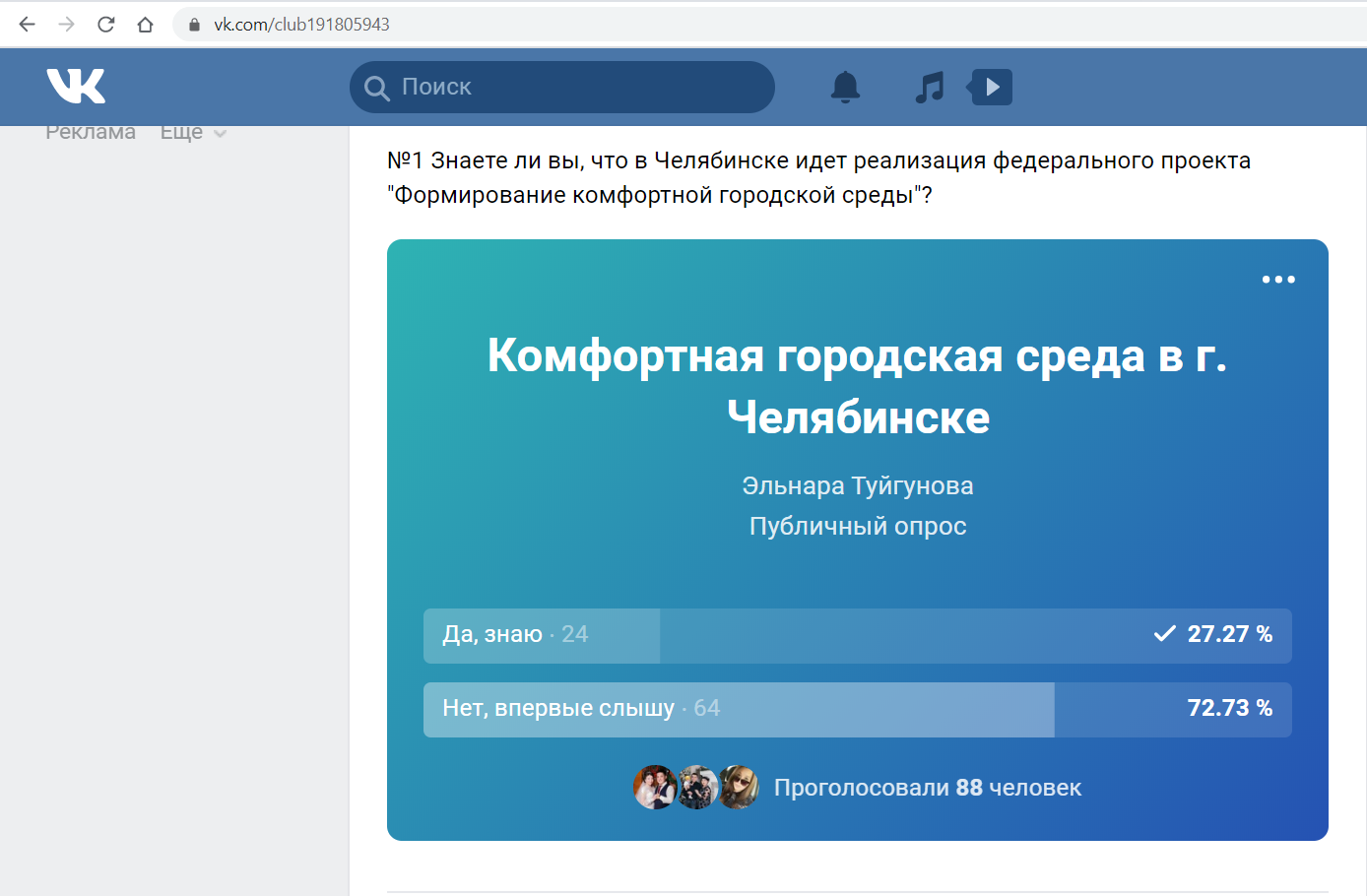 Рисунок В.1 – Результат оценки информированности граждан о программе «Формирование комфортной городской среды в г. Челябинске на 2018-2022 годы»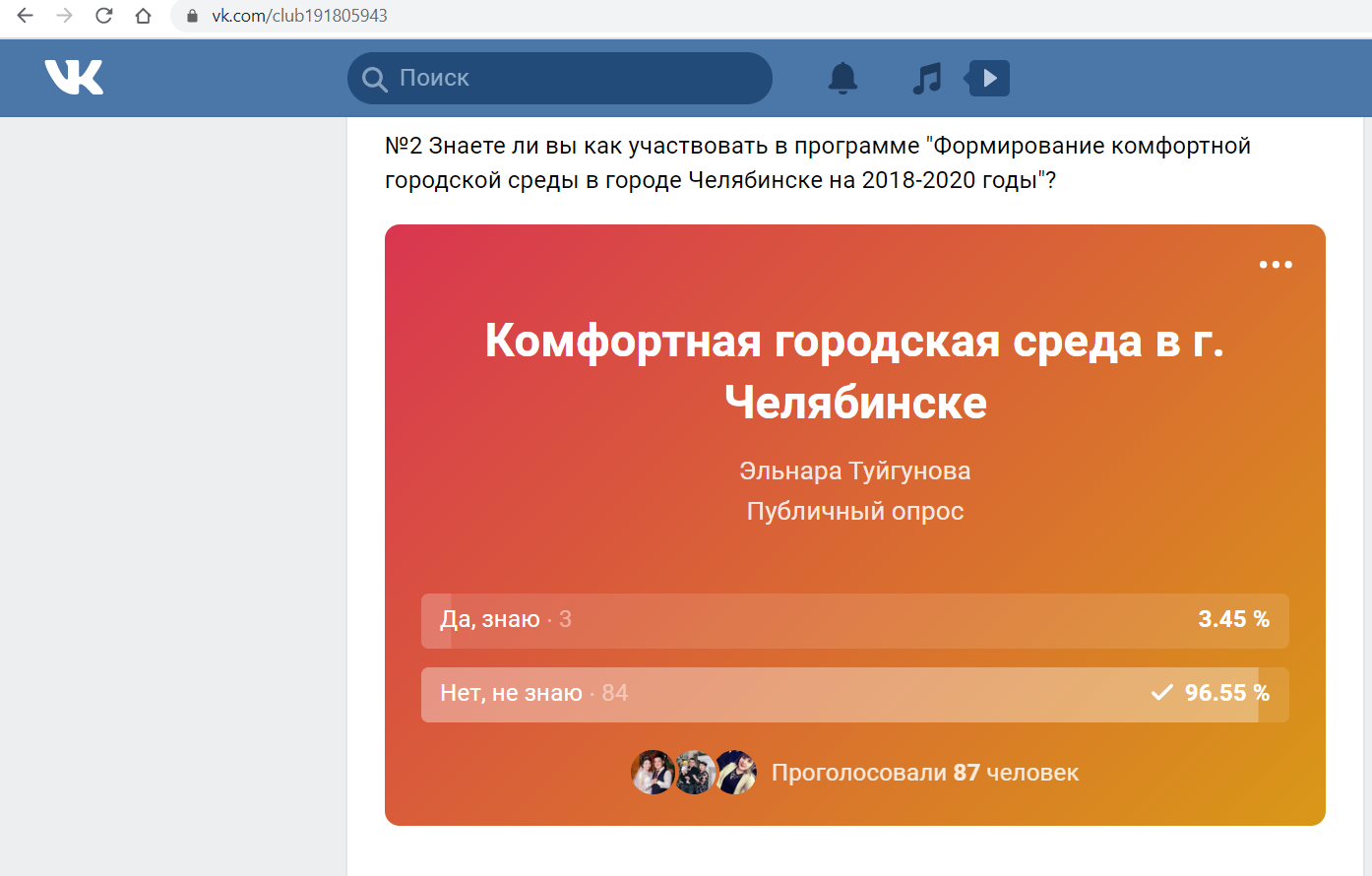 Рисунок В.2 – Результат оценки информированности граждан о программе «Формирование комфортной городской среды в г. Челябинске на 2018-2022 годы»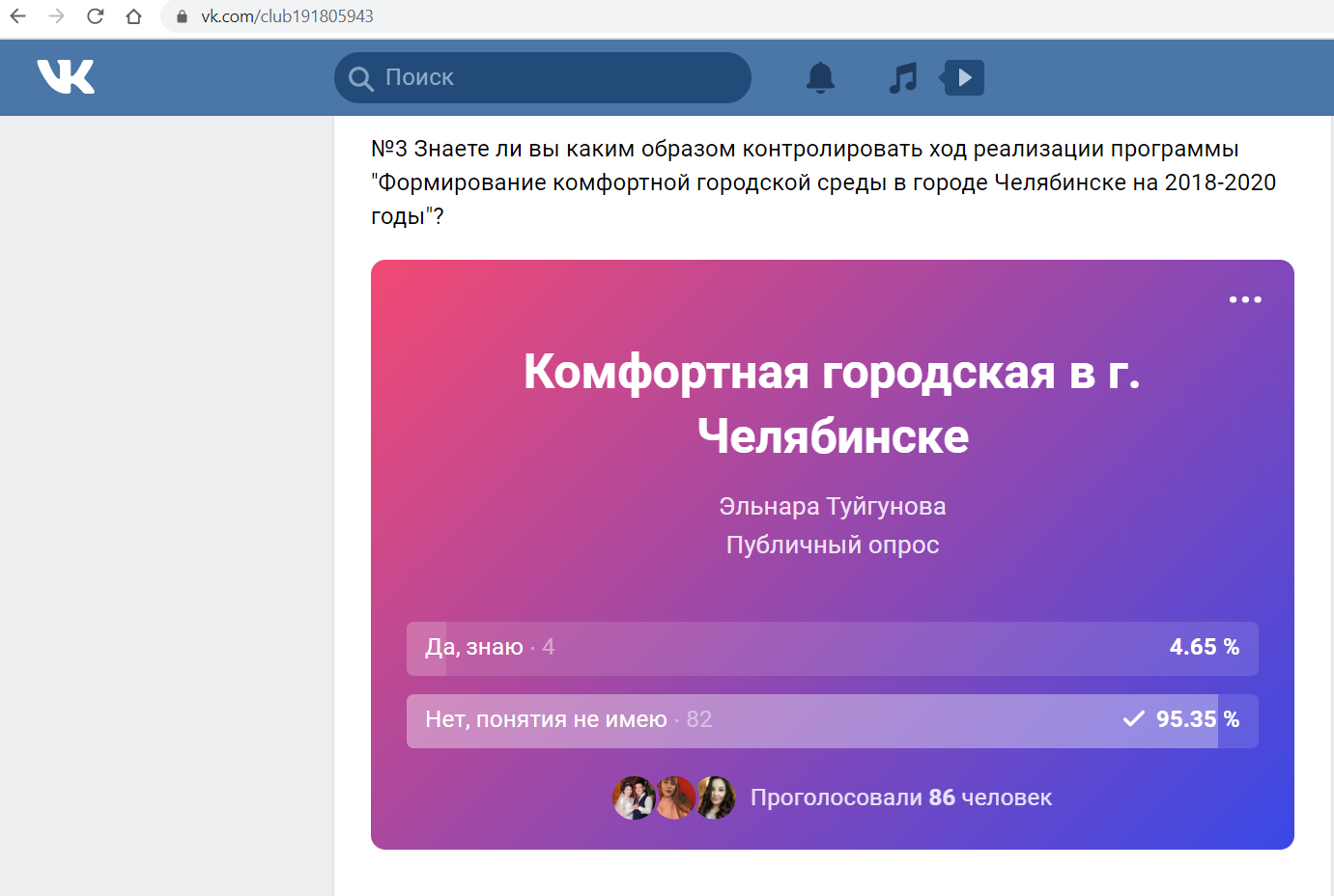 Рисунок В.3 – Результат оценки информированности граждан о программе «Формирование комфортной городской среды в г. Челябинске на 2018-2022 годы»ГодПланируемый объем финансирования, тыс. руб.Планируемый объем финансирования, тыс. руб.Планируемый объем финансирования, тыс. руб.Планируемый объем финансирования, тыс. руб.ГодВсегоФедеральный бюджетОбластной бюджетБюджет города123452018371071,00285987,5067083,5018000,002019369642,50284830,4066812,1018000,002020369642,50284830,4066812,1018000,002021369642,50284830,4066812,1018000,002022369642,50284830,4066812,1018000,00Всего1849641,001425309,10334331,9090000,00ГодДворовая территория, ед.Общественная территория, ед.12320181409201912212202013811202112610202212410Всего65052Минимальный перечень работДополнительный перечень работ121. Ремонт дворовых проездов2. Освещение дворовых территорий3. Установка скамеек, урн1. Озеленение территорий2. Установка малых архитектурных форм3. Оборудование детских и (или) спортивных площадок, автомобильных парковок и иные виды работПоложительное влияниеОтрицательное влияние12Сильные стороныСлабые стороны- приоритетное финансирование из федерального бюджета;- повышенный контроль от Президента РФ;- специальный раздел на официальных сайтах всех ОГВ и ОМСУ;- методическая поддержка;- обучение региональных проектных команд;- проведение форумов, семинаров;- библиотека лучших практик благоустройства- некачественная подготовка проектно-сметной документации;- слабый контроль за ходом реализации программы со стороны главы города;- не продуман механизм реализации программы на уровне МКД;- не продуман порядок формирования очередности дворовых территорий;- не эффективная работа местных органов власти по информированию граждан- несоответствие муниципальной программы методическим указаниям Минстроя РФВозможностиУгрозы- достижение целевых индикаторов;- соблюдение сроков реализации программы;- высокий уровень ответственности субъектов реализации программы;- соответствие муниципальных-нормативно правовых актов методическим рекомендациям Минстроя РФ;- профессионализм региональных проектных команд;- взаимодействие местных органов власти с общественностью;- ориентация на реальные (достижимые) результаты- низкий процент выполнения работ по благоустройству общественных территорий, выполнение скрытых и дополнительных работ;- несоблюдение сроков проведения инвентаризации дворовых и общественных территорий;- трудновыполнимые условия отбора дворовых территорий МКД;- необоснованное применение балльной системы при определении очередности дворовых территорий;- низкая информированность граждан о программе- несовершенство муниципальной программыПроблемаПричина возникновения проблемыМетод выявления проблемы123Низкий процент выполнения работ по благоустройству общественных территорий, выполнение скрытых и дополнительных работНекачественная подготовка проектно-сметной документацииАнализ протокола заседания Общественной комиссии №10 от 19.08.19.Несоблюдение сроков проведения инвентаризации дворовых и общественных территорийСлабый контроль за ходом реализации программы со стороны главы городаАнализ протокола заседания Общественной комиссии №10 от 24.01.2020Трудновыполнимые условия отбора дворовых территорий МКДНе продуман механизм реализации программы на уровне МКДАнализ Порядка №84-п от 07.03.2017 (в ред. от 27.09.2017)Необоснованное применение балльной системы при определении очередности дворовых территорийНе продуман порядок формирования очередности дворовых территорийАнализ Порядка №84-п от 07.03.2017 (в ред. от 27.09.2017)Низкая информированность граждан о программеНе эффективная работа местных органов власти по информированию гражданСоциологическое исследование методом анкетированияНесовершенство муниципальной программыНесоответствие муниципальной программы методическим указаниям Минстроя РФSWOT-анализПроблема, выявленная в ходе исследованияМероприятие по устранению проблемыМеханизм реализации мероприятия123Низкий процент выполнения работ по благоустройству общественных территорий, выполнение скрытых и дополнительных работПовысить процент выполнения работ по благоустройству общественных территорий, исключить выполнение скрытых и дополнительных работ.Обеспечить возможность контроля со стороны граждан за ходом выполнения работ. Создать консультационный отдел в Комитете по благоустройству. Разместить информационный стенд непосредственно на месте проведения работ по благоустройству.Несоблюдение сроков проведения инвентаризации дворовых и общественных территорийОбеспечить соблюдение сроков проведения инвентаризации дворовых и общественных территорийПривлечь к ответственности глав внутригородских районов за нарушение сроков инвентаризации. Разработать и утвердить соответствующий нормативно-правовой документ, с указанием сроков и мер ответственностиТрудновыполнимые условия отбора дворовых территорий МКДОптимизировать условия отбора дворовых территорий МКДПривлечь специалистов к разработке дизайн-проекта и сметной документации. Создать Комитет по благоустройству во всех внутригородских районах городаНеобоснованное применение балльной системы при формировании списка очередности дворовых территорийОптимизировать условия формирования очередности дворовых территорий МКДВнести поправки в Порядок №84-п от 07.03.2017 (в ред. от 27.09.2017)Низкая информированность граждан о программеПовысить информированность граждан о программе.Информировать граждан с помощью СМИ. Создать отдел СМИ в составе Комитета по благоустройствуНесовершенство муниципальной программыУсовершенствовать муниципальную программуДоработать в соответствии с методическими указаниями Минстроя РФМероприятиеПериод реализацииПериод реализацииПериод реализацииПериод реализацииМероприятие1-ый квартал2-ой квартал3-ий квартал4-ый кварталСоздать Комитет по благоустройству во всех внутригородских районахРазработать новые условия формирования очередности дворовых территорий МКДСоздать отдел СМИ в составе Комитета по благоустройствуРазработать и утвердить нормативно-правовой документ, регламентирующий ответственность глав внутригородских районов за нарушение сроков инвентаризацииСоздать консультационный отдел в Комитете по благоустройству. Разместить информационные стендыУсовершенствовать муниципальную программу в соответствии с методическими указаниями Минстроя РФМероприятиеРискСпособ реагирования на риск123Создание Комитета по благоустройству во всех внутригородских районахОрганизационные риски (не правильная организация работы с населением)Назначить ответственных лиц, контролирующих и координирующих работу КомитетаРазработка новых условий формирования очередности дворовых территорий МКДАдминистративные риски (игнорирование)Довести сведения до ответственных лиц, обосновать значимость новых условийСоздание отдела СМИ в составе Комитета по благоустройствуТехнические риски (не достаточная оснащенность современной техникой)Обеспечить современным техническим оснащениемПривлечение к ответственности глав внутригородских районов за нарушение сроков инвентаризацииАдминистративные риски (формализм)Ввести систему отчетностиСоздание консультационного отдела в Комитете по благоустройству.Размещение информационных стендовКадровые риски (набор не компетентных кадров)Организационные риски (не вовремя организован процесс реализации)Обеспечить прохождение сотрудниками курсов обучения.Назначить ответственных лиц за размещение информационных стендов, создать усиленный контроль.Редактирование муниципальной программы в соответствии с методическими указаниями Минстроя РФКадровые риски (незаинтересованность персонала сдавать больше отчетности)Разработать критерии стимулирования сотрудников в соответствии с их усилиями и результатамиРискВероятность наступленияСтепень воздействияСрочность реагированияПриоритетность12345Организационные риски (не правильная организация работы с населением)33327Административные риски (игнорирование)1113Технические риски (не достаточная оснащенность современной техникой)2228Административные риски (формализм)2228Кадровые риски (набор не компетентных кадров)33327Организационные риски(не вовремя организован процесс реализации)33327Кадровые риски (незаинтересованность персонала сдавать больше отчетности)33327Управленческий результатСоциальный результат12Улучшение организационного процессаПовышение уровня доверия к власти Получение обратной связи от населенияСнижение уровня социальной напряженностиУвеличение федеральной субсидииПовышение уровня информированности и активности гражданДостижение целевых индикаторов программыУвеличение рождаемостиУчастникФункция12Глава города ЧелябинскаРуководство и контроль за ходом реализацииАдминистрация внутригородского района города ЧелябинскаРуководство и контроль за ходом реализацииУправление жилищно-коммунального хозяйства Администрации города ЧелябинскаРаспоряжение средствамиАдминистрация внутригородского района города ЧелябинскаРасходование средствОбщественный СоветОбеспечение реализации программы во внутригородском районеОбщественная комиссияКонтроль и обеспечение реализации программы в городе